          《在线课堂》学习单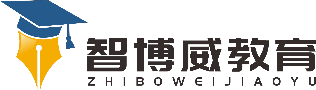 班级：                姓名：                 单元数学3年级上册第4单元《万以内的加法（二）》课题被减数中间有0的连续退位减法温故知新列竖式计算380-186=                   740-287=    自主攀登用竖式计算并验算做以下题。403-158=                   500-268=420-56=                   306-197=稳中有升一件大衣705元，一条西裤比它便宜348元，一条西裤多少钱？                                         验算：说句心里话